День военной книги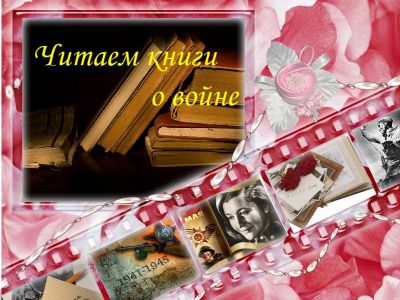 Великая Отечественная война стала одной из главных тем литературы ХХ века. Отразившись в произведениях разных жанров, она оказала существенное влияние на развитие всей последующей литературы и во многом определила направление творческих поисков писателей и поэтов. Отечественная война сформировала целое литературное поколение, наделив его подлинным ощущением истинных ценностей. Одним из ведущих жанров, отразивших и смятение, и отчаяние, и страстную готовность к сопротивлению, и веру в конечное торжество справедливости, стала лирика. Поэты Д. Бедный, С. Маршак, Н. Асеев, Б. Пастернак, О. Прокофьев, А.Твардовский, С. Михалков, А. Ахматова, А. Сурков, А. Жаров, М. Лисянский, А. Фатьянов, Я. Долматовский и др. в своих произведениях создали поэтическую летопись, отразившую как важнейшие события жизни тыла и фронта, так и переживания человека, оказавшегося в эпицентре идеологических и нравственных катаклизмов эпохи и ощущающего себя ежеминутно на грани бытия и небытия.Особым явлением  в литературном процессе ХХ века стала лейтенантская проза, представленная романами и повестями Ю.Бондарева («Батальоны просят огня», «Последние залпы», «Тишина», «Горячий снег»), повестями Г.Бакланова («Пядь земли», «Июль 1941 года», «Навеки девятнадцатилетние»), повестями К.Воробьёва («Убиты под Москвой», «Крик»), романом А.Ананьева «Танки идут ромбом», повестью В.Курочкина «На войне как на войне». Авторы названных произведений – это лейтенанты, отразившие в своём творчестве военную действительность, увиденную  и пережитую ими.А сколько ещё интересных, захватывающих, познавательных, приключенческих, философских, нравственных книг военной тематики ждут Вас на полках нашей школьной  библиотеки.Литература о Великой Отечественной  войне - дань памяти подвигу тех, кто приближал великую Победу, кто отстоял свободу, доказал ценой собственной жизни, что главное в нашем  мире -  Добро, Милосердие и Сострадание.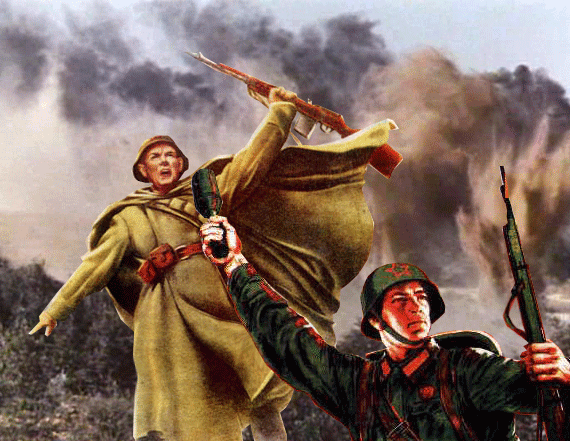       Представляем Вам некоторые книги из фонда нашей школьной библиотеки.Документальная литератураВойна. Народ. Победа. 1941-1945. Статьи. Очерки. Воспоминания. В четырех книгах.- М.: Политиздат, 1984.Первая книга посвящена начальному периоду войны, завершившемуся поражением немецко-фашистских захватчиков под Москвой.                                                                                                                                                            Вторая книга, как и первая, посвящена событиям Великой Отечественной войны, относящимся в основном к 1942 - 1945 годам. Авторы публикуемых в этой книге воспоминаний - военачальники, командиры и рядовые, труженики тыла, ученые, конструкторы, партизаны.                                                                                                                                                                                            Третья книга посвящена в основном событиям 1944 г. - года решающих побед Красной Армии в Великой Отечественной войне, приведших к изгнанию захватчиков с советской земли и полному восстановлению государственной границы. Показаны превосходство социалистической экономики, трудовой героизм тыла.                                                                                                                                                         Четвертая книга "Война. Народ. Победа" освещает события завершающего этапа Великой Отечественной войны - освободительную миссию Красной Армии, разгром и капитуляцию германского фашизма и японского милитаризма.Жуков, Г.К. Воспоминания и размышления. В 3-х т. – 8-е изд. - М.: Новости (АПН), 1985.Широко известная книга четырежды Героя Советского Союза Маршала Георгия Константиновича Жукова впервые вышла в 1969 году. Все эти годы книга пользуется неизменно огромной популярностью у читателей разных поколений.Первая книга, как и положено мемуарам, автобиографична. Автор рассказывает о своем тяжелом детстве крестьянского мальчика, отданного в одиннадцать лег в люди, о службе в царской армии и участии в первой мировой войне. О том, как с оружием в руках в числе миллионов таких же рабочих и крестьянских парней он защищал Советскую власть в рядах только что созданной Красной Армии. О том, как Великая Октябрьская социалистическая революция открыла для миллионов простых тружеников новые возможности, вывела на широкую дорогу новой жизни.                                                                                                                   Вторая книга посвящена Великой Отечественной войне, ее опыту, ее трудностям и блистательным победам Советских Вооруженных Сил, выполнивших великую миссию освобождения человечества от фашистского ига. Автор рассказывает о битве за Москву, Ленинград, о Сталинградской битве, которая явилась началом коренного перелома в Великой Отечественной войне. Автор освещает деятельность Ставки Верховного Главнокомандования, руководство ею военными действиями. Он не обходит молчанием и просчеты в ее деятельности, причины наших неудач на фронтах.                                                            В третьей книге автор рассказывает, как росло советское полководческое искусство, как решительно и целеустремленно планировались военные действия фронт создавалось на главных направлениях необходимое превосходство в силах и средств использовались эффективные формы ведения наступательных операций. Особый интерес представляют главы, посвященные разгрому фашистских войск на Курской дуге освобождению Белоруссии и Украины и заключительному сражению Великой Отечественной войны Берлинской операции. В этой книге, как и в других мемуарах крупных советских военачальников, читатель найдет ответы на многие интересующие вопросы.Художественная литератураАдамович, А.М.,Сыновья уходят в бой– М.: Молодая гвардия, 1987.-  587 с.Книга белорусского писателя рассказывает о героической и трагической судьбе подпольщицы, партизанки, идущей навстречу смертельной опасности вместе со своими детьми. Она – и боец, и всегда – мать. Мать не только своим сыновьям, но и всем, кто вместе с ними, у кого война отняла тепло и ласку близких.Ананьев, А.А. Танки идут ромбом: Роман, повесть / А. Ананьев. - М.: Сов. Россия, 1986.- 320с.В романе рассказано об одном из крупнейших сражений Великой Отечественной войны - Курской битве; в повести «Малый заслон» - о героизме солдат, выдержавших неравный бой близ города Калинковичи и отбивших танковые атаки врага.Бакланов, Г. Июль 41 года. Навеки девятнадцатилетние: Повести – М.: Художественная литература, 1988. – 352с.Одной из центральных тем в мировой литературе была и остается тема молодых на войне. Какая бы ни была война, какой бы национальности ни был солдат, всегда мы сопереживаем своим сверстникам. Они, как и мы, сегодняшние, мечтали, строили планы, верили в будущее. И все это рушится в один миг. Война меняет все.       Для Бакланова рассказ о войне — это рассказ о своем поколении. Из двадцати ребят-одноклассников, ушедших на фронт, он вернулся один.Бек, А.А. Волоколамское шоссе: Роман. / А. Бек. – М.: Воениздат, 1985. -573с.В книге описываются трудные дни накануне первой серьезной победы советских войск под Москвой. А. Бек убедительно показывает, как и благодаря чему части Советской Армии стали для врага непреодолимым заслоном на Волоколамском шоссе. Сквозь рассказ главного героя книги Баурджана Момыш-Улы о собственной боевой судьбе зримо и во весь рост проступают образы его воинского наставника Ивана Васильевича Панфилова и бойцов-панфиловцев, показавших всему миру подлинные чудеса героизма.Богомолов, В.О. Момент истины (В августе сорок четвертого…): Роман. – М.: Детская литература, 1986.- 429с.Произведения Владимира Богомолова переведены на десятки языков и выдержали более сотни переизданий. Писатель в своем творчестве всегда стремился быть исторически точным, максимально добросовестным и ответственным. Его произведения о войне не подвластны времени, модным течениям и заслуженно причислены к классике XX столетия. В однотомник вошли Роман "Момент истины", Повести "Иван", "Зося" и  "В кригере", а также рассказы.Бондарев, Ю.В. Горячий снег: Роман. – М.: Воениздат, 1984.- 336с.«Горячий снег» — «роман дня»: его действие охватывает одни сутки, одно событие – бои на подступах к Сталинграду, боевые действия всего одной батареи.Бондарев, Ю.В. Батальоны просят огня:Бауржан Момыш-улы Занами Москва: Повести. – Алма - Ата: Жалын, 1990.- 400с.( серия «В кругу друзей» )Две повести видных писателей нашей страны посвящены теме Великой Отечественной войны, в них рассказывается о героических подвигах советских солдат, о дружбе воинов разных национальностей, об их беззаветной любви к Родине.Быков, В.В. Альпийская баллада: Повести. – М.: Мол. гвардия, 1979.- 288с.В книгу вошли две повести: "Альпийская баллада" - об интернациональной борьбе против фашизма и "Пойти и не вернуться" - о героизме партизан на оккупированной территории Белоруссии в годы Великой Отечественной войны.Васильев, Б. Завтра была война. В списках не значился: М. – Патриот, 1991.- 354с."В списках не значился" - один из самых известных романов Бориса Васильева, чьи книги "А зори здесь тихие...", "Завтра была война", "Не стреляйте в белых лебедей", "Вы чье, старичье?" и многие другие по праву считаются классикой современной литературы. Документальная основа и передаваемые из уст в уста рассказы о герое - защитнике Брестской крепости, отчаянно сражавшемся в осажденном городе до последнего вздоха, тесно переплелись в эпопее Васильева, став настоящим памятником подвигу русских солдат, обреченных на гибель в страшные первые месяцы Великой Отечественной войны. "Человека нельзя победить, если он этого не хочет. Убить можно, а победить нельзя", - пророчески говорит герой романа лейтенант Плужников. Динамичный сюжет, точность описания и глубокие психологические контрасты поднимают это произведение на уровень настоящей легенды.Закруткин В. Матерь человеческая: Повесть  – М: Профиздат, 1988.- 159с.Повесть В. Закруткина  «Матерь человеческая» - гимн женщине как прекрасному символу жизни и бессмертия рода человеческого.Мусрепов Г.- Солдат из Казахстана: Повесть.- Алма-Ата: Жазушы,1988.- 208с., порт,ил.В повести « Солдат из Казахстана» писатель рассказывает о судьбе казахского пастушка, ставшего бесстрашным солдатом в дни Великой Отечественной войны, о героических подвигах, дружбе и спаянности советских людей на фронте и в тылу.